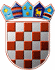                  REPUBLIKA HRVATSKA
      KRAPINSKO-ZAGORSKA ŽUPANIJA                               ŽUPANKLASA: 351-01/24-01/27 URBROJ: 2140-02-24-16Krapina, 17.05.2024.	Na temelju članka 32. Statuta Krapinsko-zagorske županije (Službeni glasnik Krapinsko-zagorske županije, broj 13/01, 5/06, 14/09, 11/13, 13/18, 5/20, 10/21 i 15/21- pročišćeni tekst), Župan Krapinsko-zagorske županije, dana 17. svibnja 2024. godine donosiZ A K LJ U Č A KUsvaja se Izvješće o provedbi Plana gospodarenja otpadom Republike Hrvatske i objedinjena izvješća jedinica lokalne samouprave o provedbi Plana gospodarenja otpadom Republike Hrvatske za 2023. godinu.Izvješće iz točke 1. ovog Zaključka nalazi se u privitku i čini sastavni dio ovog Zaključka.Izvješće iz točke 1. ovog Zaključka objavit će se u Službenom glasniku Krapinsko-zagorske županije i na mrežnim stranicama Krapinsko-zagorske županije.										    ŽUPAN								                       Željko KolarDOSTAVITI:Upravni odjel za prostorno uređenje, gradnju i zaštitu okoliša, ovdjeMinistarstvo gospodarstva i održivog razvoja, Radnička cesta 80, ZagrebSlužbeni glasnik Krapinsko-zagorske županije, za objavuZa Zbirku isprava, ovdjePismohrana+*xfs*pvs*Akl*cvA*xBj*qkc*oEa*osi*uaj*uBi*pBk*-
+*yqw*zjh*ily*yge*yni*krn*ajm*wFc*tgk*fxk*zew*-
+*eDs*lyd*lyd*lyd*lyd*jbi*rfk*otz*lju*boE*zfE*-
+*ftw*CDr*giD*qEc*BrD*AlE*Bga*DBm*htk*tAr*onA*-
+*ftA*wqD*snc*vAx*xiw*mwB*yhn*cjB*blj*ljr*uws*-
+*xjq*oCz*rEi*ynm*nmi*bEs*wrv*isi*BxE*Dcw*uzq*-
